Blairgowrie High SchoolBeeches RoadBlairgowriePH10 6PWTel:  01250 871200Fax:  01250 876826                                                                                                     e-mail: Blairgowrie@pkc.gov.uk									May 2020Dear Primary 7 Pupil & Parent/CarerP7 – S1 Transition 2020 We hope you are staying as safe and well as possible just now.  We were sorry not to see you in April for our second transition morning and to have missed that chance to get to know you a bit more.  We do not yet know exactly what will happen over the coming weeks and months, however we are continuing to work with all of our young people and families to keep learning going and we want to keep helping you get ready for moving on from primary to Blairgowrie High School (BHS).We have planned some activities that we believe will help with this process and, although our plans may need to change, I have listed some of these below so you know what to expect and when.  I would like to be able to email you information through your Outlook email in Glow.  If any parents/carers have an objection to Blairgowrie High School contacting your child through Glow email, please let your primary school know.Here’s what we are planning for you:Week beginning 18th May:Introduction to BHS videos will be posted on our YouTube channel introducing you to key members of staff and including some information and activities we had planned for you back on April 21st.You will receive an email from me that will include:the link to the videosan activity to complete and return to help us get to know youdetails of which House you will be in when you join usthe email contact of your Guidance Teacher – you can send them any questions you have and we will collate these together to provide everyone with answers to frequently asked questions.Week beginning 1st June:If you were involved in the small/rural schools transition project with Alistair Jelks (Community Link Worker), there will be a chance to be online with myself, Alistair and the other pupils involved to talk about any questions.Week beginning 8th June (this would have been the week we held your two induction days – if we are still not back in school, this is our plan):You will receive a letter with more information about attending BHS and your timetable.  This will include information about uniform, transport, free school meals and other frequently asked questions.Live question and answer sessions will be held online with staff on Thursday 11th and Friday 12th June with opportunities for parents/carers and pupils to meet with staff – more details will follow nearer the time.Videos will be posted on our YouTube channel introducing you to teachers and departments as well as other groups like our Sports Council pupil group.We hope that you are looking forward to joining us, although we understand that the current situation is affecting how you would have liked to head toward the end of primary school.  Hopefully the activities I have described will help you get excited about the move to high school.  We are really looking forward to you joining us.  I am sure that any questions you have will be answered throughout our transition programme, however if you need to be in touch, please email blairgowrie@pkc.gov.uk with “P7 AD” in the subject box.Yours faithfully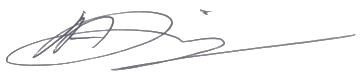 Mr A DingwallDepute Head Teacher 